Table of ContentsHigh SchoolHigh School Library Media Center General Information------------------------------------------------2The Research Process-----------------------------------------------------------------------------------------3Locating and Evaluating Resources-------------------------------------------------------------------------4Criteria for Evaluating Websites----------------------------------------------------------------------------5Resources Available----------------------------------------------------------------------------------------6-7Plagiarism and Citing Sources----------------------------------------------------------------------------8-9Works CitedGering High School Library Media Center General InformationGering Public Schools Mission StatementThe Mission of Gering Public Schools is to Develop the Academic, Personal, and Social Skills of All Students and Prepare Them to be Productive, Responsible Global Citizens of the 21st Century.                           Library Media Center Mission StatementThe Mission of the Gering High School Library Media Center is to create a warm, safe and collaborative learning atmosphere that supports the district mission statement and the high school improvement goals.  As the largest classroom in the school, we seek to provide equitable access to resources while promoting the integration of information literacy skills. The Library Media Center strives to foster a lasting appreciation of reading and life-long desire to learn.Visiting the Library Media CenterThe Library Media Center is being maintained to service teachers, students, and community members. The hours of operation are Monday-Thursday from 7:30-4 and Friday from 7:30-3:30 or by appointment.  The Library Media Center is open during lunch periods for patrons who want to study, research, use technology or just relax. The library does have a water only policy. No other food or drink is allowed unless provided as a pre-arranged group activity. All students visiting the library without a classroom teacher must sign in and out at the circulation desk, follow the acceptable use policy, stay on appropriate websites and respect the equipment.The library has a large selection of Fiction books located on the south side of the circulation desk and a large selection of Non-Fiction books located on the north side of the circulation desk. The library also offers a computer lab, classroom area with a projector, conference room, three portable computer labs and several quiet areas for studying and testing. Library services include printing, copies, book clubs, Kindles, eBooks from OverDrive, newspapers, magazines, digital cameras, on-line databases, and free wireless internet. Materials cannot be checked out from the library if the patron has an overdue book or a fine. If library materials are lost a replacement cost will be changed. In order to check out materials from the library students must know their student number. They can check books out for a period of two weeks and can renew an item one time.  The library appreciates book requests and welcomes questions. Patron questions can be emailed to ask-a-librarian at aboggs@geringschools.net or rschadwinkel@geringschools.net. Guidelines for the Research Process “The amount of information available to our learners necessitates that each individual acquire the skills to select, evaluate, and use information appropriately and effectively.” (American Association of School Librarians, 2008)
Steps to Creating a Successful Research ProjectLocating and Evaluating Resources According to the American Association of School Librarians high school students should have the ability to find, evaluate, and select appropriate sources to answer questions. Prior to graduation Gering students will have the ability to:Identify the value of and differences among potential resources in a variety of formats.Use various search systems to retrieve information in a variety of formats.Seek and use a variety of specialized resources available from libraries, the Web, and the community.Describe criteria used to make resource decisions and choices. Log into the online Destiny Library System (icon on the student desktop) to locate print resources for the research project. Use the chart below or the online “want to read” basket to record possible resources for the research project.The library is fortunate to have subscription databases that offer features such as text to speech, language translation and MP3 downloads. Subscription databases do not need to be evaluated for authority, functionality, accuracy or objectivity. However, if a professional database is not used for research an evaluation of the website must be conducted. Both a list of library resources and a Website Evaluation Guide are included in this packet. The library resources can also be found on the library home page and they are part of the Destiny OneSearch feature. Examples of credible and non-credible websites can be found at http://goo.gl/jKxFh5. Criteria for Evaluating WebsitesAdapted with permission from Easybib.com.Gering High School Library Media CenterResources AvailableThe Library Media Center Resources are providing you with easy access to reliable information.Create a personal account when available. You will use these databases throughout your high school career. Read all search screens carefully and organize the information in a logical fashion that makes sense to you.Information is available to email, download, bookmark, share or print.  Printing should be your last option and only print information when absolutely necessary. The library will only purchase two toner cartridges per year. Color printers are available upon request and for a fee.Plagiarism and Citing Sources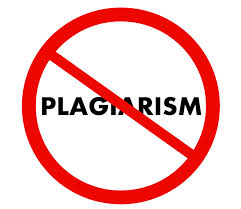 According to the Merriam-Webster Dictionary plagiarizing means to:To steal and pass off the ideas or words of another as one’s ownUse another’s production without crediting the sourceTo commit literary theftPresent as new and original an idea or product derived from an existing sourceAll of the following are considered plagiarism:Turning in someone else’s work as your ownCopying words or ideas from someone else without giving creditFailing to put a quotation in quotation marksGiving incorrect information about the source of a quotationChanging words but copying the sentence structure of a source  Copying so many words or ideas from a source that it makes up the majority of your work, whether you give credit or not. Plagiarism occurs when sources are not mentioned even if it is unintentional.Why have a bibliography?Citing sources make you and your research project more creditable. Having facts and figures to back up your ideas makes them more believable and makes you look like an expert.If you are not documenting your sources you could be plagiarizing which may result in disciplinary action.Short MLA guide:	Book		MLA 	Last, First M. Book. City Published: Publisher, Year Published. Print.		Ex:  Carley, Michael J. 1939: World War II. Chicago: Dee, 1999. Print.	WebsiteMLA Last, First M. “website article.” Website. Publisher, Day Month Year. (Date Electronically Published) Web. Day Month Yr. (Date Accessed)Ex:  Friedland, Lois. “Travel Tips.” About.com. New York Times Company, 22                      Sept. 2008. Web. 25 Sept. 2008. Free Citing Guides at www.easybib.com Adapted with permission from easybib.comWorks CitedALA | Home - American Library Association. (n.d.). ALA. Retrieved February 29, 2012, from             http://www.ala.org/EasyBib: The Free Automatic Bibliography Composer. (n.d.). Retrieved July 16, 2014, from        http://www.easybib.com/ Gering Public Schools - 2011-12 School Calendar. (n.d.). Gering Public Schools. Retrieved          February 29, 2012, from http://www.geringschools.net Morris, B. J. (2010). Administering the school library media center. Santa Barbara, CA:       Libraries Unlimited. Nebraska Department of Education | NDE. (n.d.). Nebraska Department of Education. Retrieved       February 29, 2012, from http://www.education.ne.gov/  Generate a TopicCheckpointsTopic is within guidelines of the assignmentTopic is not too broad or too narrowTopic is relevant to reader, current time and situationTopic is interesting to you3 ways to find a topic:Teacher assignedTeacher provides a guidelineTeacher gives free rein in picking a topic Key WordsThe key words will help find relevant information faster. Key words can be searched using indexes in books or online search engines and databases. Write a sentence or two about your topicUnderline the key words in your sentence(s)Create a list for these key wordsAdd more by writing down synonyms Narrowing the TopicIf your topic can be summarized in one word it is too broad. A thesis statement should be written to help assert your view, structure your argument, and introduce evidence to back up your points. Does your thesis statement answer some of the following questions?Who?When?What?Which?Where?How?ResearchMore variety in sources results in more diverse information for your project.Where to find sources? Library, Database, Internet Note TakingUse an index card for each source. Include as much of the following information as possible of the source. Title. Author. Publisher. Place of Publication. Volume. Page. Number. Date Published.Do not write down everything from the source. Instead-quote, paraphrase, commentNotes from the source may span multiple note cards. Be sure to label each note card for easy reference. Also label each note as quote (Q), paraphrasing (P), comment (C) Write down the page number next to each note for proper citation when writing the research paper. Call #Title of book or other print materialMain CriteriaDescriptions/DetailsPossible AnswersAuthorWho is providing the information? What do you know about them and their credentials, are they an expert?Can you find out more and contact them?Has the author written several publications on the topic?Publisher/AffiliationIs there a sponsor or affiliation?Who is linking to the page?Do they take responsibility for the content?Bias/Balance/PurposeIs the language free of emotion?Does the organization or author indicate there will be bias?Is the website to inform or spread an agenda?Are there ads? Are they trying to make money?Why did they write the article?Citations and LinksCopy and paste a sentence into Google to see if the text can be found elsewhere. Are there links to related sites and organizations?Citations/Bibliography provided? AccuracyIs the data verifiable and accurate?CompleteIs the source comprehensive?CurrencyWhen was the source last updated?Does the source even have a date?Design and QualityIs the overall web design easy to use?Is it presented in a professional manner? Does it seem like current design?ReproducedWas it reproduced? If so, from where? Type a sentence in Google to verify. If it was reproduced, was it done so with permission? Copyright/disclaimer included?CredibleBased on previous criteria, decide whether the source is credible overall.Name of ResourceDescriptionURLUser NameUser PasswordRemote(Home)OPAC (Online Patron Access Catalog)Gering High School online card catalog. Icon on desktop computer or www.destiny.geringschools.netSelect appropriate school. Use as a guest or log in using the district student ID and passwordUse as a guest or log in using the district student ID and passwordwww.destiny.geringschools.net SIRS ResearcherBest used for today’s biggest social issues. OPAC/Key in search/select one search tab at the top of the page or http://goo.gl/mSLzhPNE088469341pghttp://goo.gl/mSLzhPOverDrive eBooksBest used for popular fiction and non fiction books. OPAC/search for eBooks or http://gering.lib.overdrive.comLog in using the district student ID and passwordLog in using the district student ID and passwordhttp://gering.lib.overdrive.comEasyBibCitation Guidewww.easybib.com Create an accountCreate an accountwww.easybib.com ESBCO/H.W. Wilson= Omnifile(magazines) Biographies PlusStudent Research Center and Biography BankOPAC/Key in search/select one search tab at the top of the page orhttp://search.ebscohost.com GeringGeringhttp://search.ebscohost.comInfotrac Student Edition (A Gale Product)Full-text magazines, newspapers, podcasts, and reference books for information on current events.OPAC/Key in search/select one search tab at the top of the page or http://infotrac.galegroup.com/itweb/geri17290 geri17290geri17290http://infotrac.galegroup.com/itweb/geri17290World BookOn line Encyclopedia OPAC/Key in  search/select one search tab at the top of the page or http://www.worldbookonline.com/?subacct=N7662GeringWorldbookhttp://www.worldbookonline.com/?subacct=N7662 NebraskAccessResearch Centerhttp://nebraskaccess.ne.govmainly3http://nebraskaccess.ne.gov“Those who declared librarians obsolete when the Internet rage first appeared are now red-faced. We need them more than ever. The Internet is full of 'stuff' but its value and readability is often questionable. 'Stuff' doesn't give you a competitive edge, high-quality related information does”.  Patricia Schroeder, Association of American Publishers President“Google can bring you back 100,000 answers, a librarian can bring you back the right one” --Neil GaimanWhen I graduated from high school, I couldn't go to college, so I went to the library three days a week for 10 years.  Ray Bradbury